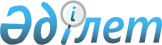 О признании утратившим силу некоторых постановлений акимата Карабалыкского районаПостановление акимата Карабалыкского района Костанайской области от 2 февраля 2016 года № 13

      В соответствии с подпунктом 4) пункта 2 статьи 40 Закона Республики Казахстан от 24 марта 1998 года "О нормативных правовых актах" акимат Карабалыкского района ПОСТАНОВЛЯЕТ:



      1. Признать утратившим силу постановления акимата Карабалыкского района согласно приложению.



      2. Настоящее постановление вводится в действие со дня его подписания.      Аким района                                К. Габдулин

Приложение       

к постановлению акимата  

от 2 февраля 2016 года № 13  Перечень утративших силу некоторых

постановлений акимата Карабалыкского района

      1. Постановление акимата района "Об установлении квоты рабочих мест для несовершеннолетних выпускников интернатных организаций"" от 15 декабря 2010 года № 450 (зарегистрировано в Реестре государственной регистрации нормативных правовых актов за номером 9-12-150, опубликовано 27 января 2011 года в газете "Айна").



      2. Постановление акимата района "Об установлении квоты рабочих мест для лиц, освобожденных из мест лишения свободы" от 15 декабря 2010 года № 451 (зарегистрировано в Реестре государственной регистрации нормативных правовых актов за номером 9-12-149, опубликовано 27 января 2011 года в газете "Айна").



      3. Постановление акимата района "О внесении изменений в постановление акимата от 15 декабря 2010 года № 451 "Об установлении квоты рабочих мест для лиц, освобожденных из мест лишения свободы" от 29 мая 2012 года № 303 (зарегистрировано в Реестре государственной регистрации нормативных правовых актов за номером 9-12-191).



      4. Постановление акимата района "Об установлении квоты рабочих мест для инвалидов" от 20 апреля 2010 года № 136 (зарегистрировано в Реестре государственной регистрации нормативных правовых актов за номером 9-12-141, опубликовано 17 июня 2010 года в газете "Айна").



      5. Постановление акимата района "Об установлении дополнительного перечня лиц, относящихся к целевым группам населения на 2016 год" от 18 ноября 2015 года № 325 (зарегистрировано в Реестре государственной регистрации нормативных правовых актов за номером 6088, опубликовано 14 января 2016 года в газете "Айна").
					© 2012. РГП на ПХВ «Институт законодательства и правовой информации Республики Казахстан» Министерства юстиции Республики Казахстан
				